Bildung Unzensiert 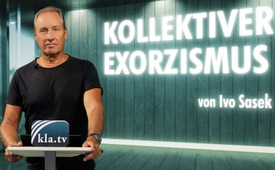 Kollektiver Exorzismus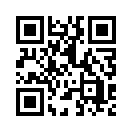 „Wehe euch, Erde und Meer! Denn der Teufel ist zu euch hinabgestiegen. Er schnaubt vor Wut, weil er weiß, dass ihm nicht mehr viel Zeit bleibt.“ Die gebeutelte Menschheit bleibt dem absolut Bösen nicht schutz- und wehrlos ausgeliefert – sie wird zur kollektiven Macht ... von Kla.TV-Gründer Ivo Sasek.Wie kommt es, dass die Justiz in aller Welt plötzlich alle frechen Mörder deckt und stattdessen skrupellos deren Opfer ahndet? www.kla.tv/24922Wie kommt es, dass Big Pharma unaufhaltsam ganze Völker zerstört, sie vor aller Augen in den Ruin treibt und daraus dann auch noch Billionen Profite generiert? www.kla.tv/22999, www.kla.tv/24596  Ich frage:Wie kommt es, dass unkorrigierbare Kriegstreiber uns gerade stur in einen dritten Weltkrieg hineinmanövrieren? Und sich dadurch eine Weltherrschaftsstellung erzwingen? www.kla.tv/25274, www.kla.tv/25662Wie kommt es, dass eine Hochfinanz rücksichtslos die ganze Welt in ihre Schuldenfalle treibt und sich dabei alles Hab und Gut unter den Nagel reißt? www.kla.tv/18355, www.kla.tv/228Wie kommt es, dass Drogen-Mafias ungestraft ganze Völker anfixen können und sie zur absoluten Widerstandslosigkeit verdammen können – desgleichen auch die Porno-, die Alkohol-, die Aufputsch-Mafia und dergleichen?
www.kla.tv/7797, www.kla.tv/16564, Wie kommt es auch, dass eine Bildungs-Mafia widerspruchslos uns jeder wahren Herkunft berauben kann, aber auch jedem Wissen um das wahre Weltbild und um unser wahres Sein im Leben?
www.kla.tv/10401, www.kla.tv/16043, www.kla.tv/21931Wie kommt es, dass ein zunehmend allgegenwärtiger Satanismus all unsere Naturtriebe missbrauchen kann, uns jeder wahren Freiheit berauben und die Menschheit um jeden gesunden Menschenverstand bringen kann, um jede schützende Ethik und Moral? www.kla.tv/18163, www.kla.tv/4233, www.kla.tv/24341Wie kommt es, dass die Kirchen und Religionen selber eisern daran arbeiten, um jede wirklich wahre geistliche Erkenntnis und jede echte Beziehung zu Gott zu zerstören? www.kla.tv/23033, www.kla.tv/16121Wie kommt es auch, dass die Massenmedien alle Welt plötzlich gegen wirklich Aufrichtige und Gerechte verhetzen, die übelsten Kinderschänder aber usw. decken und die Menschen unter ständiger Panikmache in die Fänge von zuvor benannten Schergen peitschen? Fragt ihr das euch auch?
www.kla.tv/26810, www.kla.tv/26114, www.kla.tv/25557Wie kommt es, dass die Politik gerade sämtliche Ethnien entwurzelt, sie ihrer althergebrachten Bräuche, Zusammengehörigkeit und kulturellen Reichtümer berauben? www.kla.tv/13538Wie kommt es auch, dass die Wissenschaft, entgegen aller Proteste, zielstrebig alle Menschen unter ihre totalitären Kontroll-Technologien versklavt? www.kla.tv/17862, www.kla.tv/25612Wie kommt es, dass ausgerechnet Philanthropen ganze Völker von ihren Staatsbediensteten und Schutzeinrichtungen abspalten?
www.kla.tv/25055, www.kla.tv/24562, www.kla.tv/25566Wie kommt es, dass immer mehr sogenannte Kinderschutzorganisationen gutherzigen Eltern jede Erziehungsgewalt und deren Kinder entreißen? www.kla.tv/13379, www.kla.tv/2365, www.kla.tv/18594Wie kommt es, dass Technologiekonzerne uns zunehmend jeder eigenen Intelligenz und jedem natürlichen Wahrnehmungsvermögen berauben? www.kla.tv/13036, www.kla.tv/13480Wie kommt es, dass die Filmindustrie uns täglich mehr unserer Objektivität und eigenen Kreativität beraubt? www.kla.tv/1518, www.kla.tv/15595Wie kommt es, dass Pädagogen jeder Art jede traditionelle und gesunde Erziehung und die Familie als Grundzelle zerstören können – ungestraft? www.kla.tv/14688, www.kla.tv/16159Wie kommt es, dass allerlei NGOs und immer mehr hinterhältige Lobbyisten alle Regierungen der Welt unterwandern, deren Verfassungen aushebeln und alle nationalen Souveränitäten zerstören können? www.kla.tv/9437, www.kla.tv/6047Wie kommt es, dass uns tausende Bücher schon vor Jahrzehnten vor genau diesen Entwicklungen gewarnt und all solche Verschwörungspläne ans Licht gebracht haben – aber ohne jeden weltweiten Aufschrei, sprich ohne Erfolg? www.kla.tv/23990, www.kla.tv/10117Wie kommt es, dass Geheimorden und Illuminaten systematisch und ohne Aufschrei der Justiz unsere Zivilisationen zerstören können, um ihre eigene Weltherrschaft vor aller Augen aufzurichten? www.kla.tv/14680, www.kla.tv/14496
Ich frage weiter:Wie kommt es, dass immer mehr auswärtige Pädagogen unsere traditionellen Schulsysteme unterwandern und zerstören? www.kla.tv/9000, www.kla.tv/12400Wie kommt es auch, dass uns externe sogenannte „Experten“ ohne allgegenwärtiges Entsetzen der Gesellschaft, vom Kleinstkind bis zum Erwachsenen hin, jede natürliche Geschlechtlichkeit absprechen konnten, ja, dass das Transvestitentum über die heterosexuelle Partnerschaft hochjubeln konnten?
www.kla.tv/7710, www.kla.tv/3636, www.kla.tv/26844Ich sage: Es gibt einzige eine schlüssige und daher zulässige Erklärung für all dieses Unfassbare und noch mehr. Ich sag: Es gibt einen Teufel, und dieser ist auf diese Welt hinabgestiegen, versteht ihr? Genau wie es in Offb. 12,12 seit 2.000 Jahren geschrieben steht. Ich zitiere: „Wehe der Erde und dem Meer! Denn der Teufel ist zu euch hinabgestiegen und hat eine große Wut.“Vielleicht sagst du dir jetzt: „Fuck, hör auf mit diesem Scheiß, das ist doch nur Religion. Das waren doch die Kirchenfürsten, die den Teufel und die Dämonen erfunden haben, damit sie Herrschaft über die Kirchgänger und dann über die ganze Menschheit ausüben konnten. Also geh weg mit deiner Religion, ich mag davon nichts hören.“ Das ist natürlich dein gutes Recht, so zu reden. Ich sag: Sei dir dabei allerdings bewusst, dass du dann dieser gebeutelten Welt noch eine schlüssige Antwort schuldig bist und zwar für all das, was hier zunehmend Grausames geschieht. Bis hin über Themen, die digitale Währungen usw., laufende Inflation, die uns zerstört. Die nicht nur unsere goldgedeckte Währung, sondern uns auch enteignet und alle getäuschten Völker bis zum Great Reset hin abbaut, nach dem Motto: Du wirst nichts mehr besitzen und glücklich sein. Woher kommt all das? www.kla.tv/26752, www.kla.tv/26416, www.kla.tv/17031Erkläre du dann der Welt: wie sonst saufreche Spekulanten z.B. unzählige Summen Volksvermögen rauben konnten und uns um unsere hart erkämpften Ersparnisse, die Altersvorsorge usw. bringen konnten – viele Teile davon. www.kla.tv/17276, www.kla.tv/25578, www.kla.tv/23393Erkläre dann der Welt: wie sonst Weltgesundheitsorganisationen unsere Gesundheit ruinieren und unsere Krankenkassenkosten in den Himmel hochtreiben konnten. http://www.kla.tv/16483, www.kla.tv/25674, www.kla.tv/26532Erkläre du uns dann: wie entgegen jeder Vorwarnung vor dem tödlichen Covid-Völker-Experiment dennoch völlig ungestraft jetzt Millionen von Menschen unfruchtbar gespritzt, Abermillionen permanent krank gemacht und unzählige getötet werden konnten! www.kla.tv/21162, www.kla.tv/21438, www.kla.tv/25809Erkläre du uns: wie uns auch Geschichtsfälscher entgegen aller Proteste unserer Wurzeln berauben konnten. www.kla.tv/8578, www.kla.tv/14383, www.kla.tv/9131Erkläre uns auch: wie das Patentwesen lückenlos jede autark machende Technik aufs Eis legen und so jede Selbstständigkeit kastrierten konnte in unserer Mitte. www.kla.tv/24465, www.kla.tv/13397Erkläre uns auch: wie eigenmächtige Zensoren unser aller Zugang zu den tieferen Geheimnissen des Lebens beschneiden und uns des wahren Seins und der wahren Gestalt der Erde usw. berauben konnten.
www.kla.tv/11705, www.kla.tv/17237   Es gäbe noch vieles … Erkläre du uns auch: auf welchem Weg z.B. irgendwelche Umweltministerien mit ihren frei erfundenen Energiekrisen uns die endlosen Ressourcen und Entwicklungsmöglichkeiten verdunkeln konnten, um jetzt erpresserisch immer mehr Volksvermögen durch Zwangsabgaben abzusaugen.
www.kla.tv/23750, www.kla.tv/21792Erkläre du dann auch aller Welt: wie sonst es gelingen konnte, sie mittels Scheindemokratien diktatorisch anzuführen, über allerlei dubiose Marionetten und Strohmänner. www.kla.tv/6058, www.kla.tv/8822Erkläre du uns: wie es kam, dass das gesamte Polizeiwesen plötzlich zunehmend alle Kriminellen und auch hochgefährlichen Drahtzieher schützt, während sie den Kleinen nachjagt und jeden sinnvollen Volksaufstand brutal niederschlägt. www.kla.tv/25055, www.kla.tv/19764Erkläre uns auch: wie sonst es kam, dass Umweltverbände z.B. und Ministerien die Völker diktieren und deren einst teuer erwirtschafteten Energiesysteme vernichten konnten, während sie im Ausgleich uns jetzt Blackouts liefern, alles und jedes besteuern, was sie gerade wider jede unabhängige Wissenschaft als klimaschädlich propagieren. www.kla.tv/25705, www.kla.tv/24162Du muss uns auch erklären und der Welt:  auf welchem Weg sonst humanitäre Organisationen gezielt alle Nationalitäten zerstören, indem sie diese mit Flüchtlingen überziehen und schwemmen und widersinnigste Rassenvermischungen erzwingen. www.kla.tv/15322, www.kla.tv/13430, www.kla.tv/10711Und zu guter Letzt wärst du der Weltgemeinschaft auch noch einen Lösungsansatz schuldig, wie man diese zahllosen Bosheiten praktisch angehen und bezwingen kann. Weil mittlerweile ja jeder sehen kann, dass wir alle als Sklaven grausamster Despoten enden werden, wenn das so weitergeht – als mittellose, völlig rechtlose und ohnmächtige Sklaven. Die meisten von uns wird es schon gar nicht mehr geben, wenn deren Plan aufgeht, weil der laufende Genozid, sprich Völkermord von den Eugenikern unwiderlegbar betrieben wird – und zwar eisern. Es wird von den siebeneinhalb Milliarden Menschen sieben Milliarden bald nicht mehr geben, so sieht die Wahrheit aus, wenn diese Gesellen nicht bezwungen werden! Also, was ist dein praktischer Lösungsansatz, um diesen Allfrontenkrieg, sag ich mal, mit den Superreichen, den Geheimbünden, den Satanisten und Weltverschwörern zu gewinnen, die Oberhand zu kriegen? Und vergiss bitte vor deiner Antwort nicht, dass diese, die es zu überwinden gilt, sämtliche Waffen besitzen und auch sämtliches Waffenrecht auf ihrer Seite haben, während du schon hinter Gittern sitzt, wenn du nur schon ein etwas zu breites, ein handbreites Messer mit dir herumträgst. Und die bezwingen völlig Wehrlose, Mittellose, ja, absolut Unterbemittelte, diejenigen, die selber über Strahlenwaffen verfügen, mit denen sie uns über Nacht niedergaren und allerlei mehr können. Ich sage:Es ist der Teufel, der die Völker längst durch allerlei Spiel-, Sport- und Vergnügungssucht ihrer Aufmerksamkeit beraubt hat. Es ist der Teufel, der sie blind vertrauend macht, sie ablenkt von der politischen Entwicklung, von seiner satanischen Weltherrschaft, die er anbahnt – er macht uns völlig gleichgültig, nachlässig und nur noch nachschwätzerisch. www.kla.tv/3751, www.kla.tv/13074Es ist der Teufel, sage ich, der längst unsere Hochschulen auch unterwandert hat, um jede Zusammenballung intellektueller Kräfte, die nicht seiner Doktrin angehören, im Keim schon zu ersticken.
www.kla.tv/13223, www.kla.tv/19404, www.kla.tv/26558Es ist der Teufel, der ausgerechnet durch Menschenrechts- und Kinderschutzorganisationen, jährlich hunderttausende Kinder ihren teils wunderbaren Eltern entzieht! www.kla.tv/16305, www.kla.tv/8897Es ist der bare Teufel, der diese Welt laufend in Demokratisierungskriege verwickelt, sie hineinstürzt und sich ihre Regierungen einverleibt und seine satanische neue Weltordnung aufrichtet. www.kla.tv/7046, www.kla.tv/14418, www.kla.tv/25274Es ist der Teufel, der auch all diese Terroranschläge unter falscher Flagge inszeniert, damit unkontrollierbare Kriegseinsätze in aller Welt gerechtfertigt sind und Verhaftungen ohne alle nötigen Beweise und Rechenschaftspflicht durchgedrückt werden können. www.kla.tv/10254, www.kla.tv/25720, www.kla.tv/11079Es ist auch der Teufel, der viele Millionen schuldlose Menschen einsperrt und sie als Sklaven gratis für sich arbeiten lässt. www.kla.tv/12568Es ist auch der Teufel, der die von ihm gezeugten Splittergruppen heimlich mit Waffen beliefert, um die zuvor von ihm verhetzten gegeneinander loszulassen – und zwar egal auf welcher Ebene, ob jetzt politisch, wirtschaftlich, religiös, wissenschaftlich, sozial oder was auch immer. Und zwar bis alle Länder unregierbar geworden sind – das ist sein Ziel – und von seiner neuen Weltordnung übernommen werden können. www.kla.tv/3359, www.kla.tv/8767, www.kla.tv/20044Es ist der Teufel, der mittels seiner eigenen superreichen Anbeter die rechtlosen Arbeiterklassen verhetzt und so systematisch den Mittelstand zerstört, also die eigentlichen Brotgeber aller Völker – um letztlich allesamt als seine Sklaven vereinnahmen will – und zwar ohne Konkurrenz. Das beabsichtigt er. www.kla.tv/26479, www.kla.tv/24894Es ist auch der Teufel, der alle Völker der Erde mit seinen Freiheitsparolen bestückt und sie in einen Kampf mit Naturgesetzen verwickelt, verstrickt, aber auch in einen Kampf gegen Gott selber und gegen jede herrschende Gewalt und gegen jedes herrschende Gesetz. www.kla.tv/26760, www.kla.tv/26810Es ist der Teufel, der mit rationalen Lehrsätzen und Proklamationen das allzeitige Recht auf Befriedigung jeglicher Begierde jeden Gottesglauben und jede Heiligung zerstört. www.kla.tv/6324, www.kla.tv/7686, www.kla.tv/9306Es ist auch der Teufel, der durch seine Presse und seine Medien die gewünschten Leidenschaften des Volkes aufpeitscht und diese zu seinen satanischen Zwecken instrumentalisiert. www.kla.tv/10360, www.kla.tv/9822, www.kla.tv/9788Ich sage: Es braucht einen weltweiten Stopp durch die Völker – eine allseitige Kriegsdienstverweigerung und einen Untersuch all dieser Verschwörung, die hier unten läuft. Und ob es uns passt oder nicht: Der Teufel existiert, er existiert leider leibhaftig, er ist kein Mythos, er ist keine Erfindung der Kirchen – nein, es ist noch viel schlimmer: Er existiert ganz real und wütet zusammen mit unzähligen satanischen Geistern hier unten herum. Dass wir ihm allerdings nicht einfach schutz- und wehrlos ausgeliefert sind, möchte ich dir mit dieser Rede nahebringen.Aber schau: Zehntausende Sendungen freier Aufklärer belegen unwiderlegbar, dass eine weltweite Verschwörung im Gange ist. Das liegt dann dahinter. Diese Verschwörung wird seit Jahrhunderten allen voran durch freimaurerische Satansverehrer vorangetrieben. Und diese wirken über gut ausgebaute, international durchorganisierte Geheimbundstrukturen oder -netzwerke. Und ich frag: Wie konnte sich denn überhaupt so viel Verlogenheit, so viel Bosheit und gnadenlose Brutalität in diese verschwörerischen Feinde der Menschheit einfressen? Was ich jetzt im Weiteren ohne Rücksicht auf Verluste sage, muss einfach einmal gesagt sein – ich hoffe, Ihr habt Verständnis dafür. Wir kommen nicht mehr darum herum, denn die immer grausamer werdenden Zeitereignisse, sie zwingen uns dazu, so zu reden, so zu handeln. Haben doch immer höllischere Zustände uns alle schon längst in eine Erklärungsnot gestürzt. Das sieht man bei jedem Gespräch da draußen. Und ich weiß, niemand von uns mag zwar nachfolgende Bezeugungen wirklich hören. Aber andererseits – falsche und eigenwillige Diagnosen, die entschärfen die Katastrophe wirklich auch nicht. Ich sage es, wie es in Wahrheit ist:  Ich erzähle dir jetzt, was in der Bibel steht – und jeder Mensch unter diesem Himmel kann selber entscheiden, ob er diese Bezeugungen weiter ignorieren, missachten oder gar verachten will; oder eben befolgen. Seht einmal, es ist so: Als Jesus Christus über diese staubigen Straßen von Jerusalem ging und zu predigen begann, haben sich hunderte, ja tausende ähnliche Fälle überall ereignet: Überall begannen aus den Menschen heraus unsichtbare Mächte zu wirken. Lest es in der Bibel nach im Neuen Testament, den Evangelien. Die Bibel nennt sie Dämonen, unreine Geister, böse Geister. Während Jesus also zehntausende Menschen mit einem bloßen Wort verändert hat, geheilt hat, hat er gleichzeitig Unmengen von Dämonen und Teufeln aus den Menschen ausgetrieben. Das war fast immer der Schlüssel für die Veränderung. Diese haben dann geschrien, laut geschrien, wurden herumgezerrt. Die Dämonen ließen sie wie tot auf den Boden fallen, warfen sie ins Wasser, gelegentlich sogar ins Feuer und so weiter. Es gab keinen zweiten Grund, warum Jesus innert nur gerade zwei Jahren Weltberühmtheit erlangt hatte, wisst ihr. Es war, weil alle Welt erleben konnte, dass unsichtbare Mächte in die Menschen eingegangen waren und diese komplett beherrschten. Die Bibel redet von der ersten bis zur letzten Seite klar und unmissverständlich von diesem Problem, oder auch von der Herkunft, woher die boshaften, unreinen oder verlogenen Auswüchse des Menschen kommen. In der geistlichen Fachsprache reden wir von dämonischen Belastungen, bis hin zur dämonischen Besessenheit. In irgendeiner Weise dämonisch belastet, ist buchstäblich jeder Mensch, muss man sagen, der irgendwie in diese Welt geboren wird. Weil schon jede böse Nachricht im Radio, im Fernsehen oder in der Presse bringt doch diese diabolischen Bedrückungen auf uns. Überall wirken Mächte der Einschüchterung, Mächte der Panik, der Angst. Boshafte Menschen, die es verstehen, die das Ganze verstehen, sie schüren dann ganz bewusst Panik unter den Völkern, weil sie damit die Menschen mittels dieser Geistesmächte kleinkriegen können. Sie können sie manipulieren und eigensüchtig ausnutzen. Um das geht es ja ständig. Aber die Frage ist: Ab wann ist ein Mensch besessen, nicht nur einfach dämonisch belastet? Es ist ganz einfach: Es ist genau ab dann, wenn man mit diesem Menschen auf keinem Weg irgendwie noch menschlich reden, oder verhandeln oder konstruktiv zusammenleben könnte, oder arbeiten könnte. Ein Beispiel für BesessenheitWerkzeug zu sein, um einem kleinen Mädchen das Leben nehmen zu müssen und es dann am Ende auch noch essen zu müssen. Das war bis heute, das war das Schlimmste!Dieses Wesen hatte dann Zugang zu mir und ich dann das kleine Mädchen töten musste. Was ich noch dazu sagen kann, ist, dass als es in mir drinnen war, weil sie können tatsächlich von selber keine Hand anlegen, sie brauchen immer eine Art Werkzeug, ein Exoskelett, was sie bewohnen können, dass ich tatsächlich anders herum einen gewissen Einblick hatte in die Gedankenweise, in das Wesen dieses Wesens, und das war so abgrundtief widerlich. Ich beschreibe das immer, als wenn eine Milliarde Violinen schräg spielen würden und dazu ein Gefühl des Hasses und der Abscheu von allem, wo wir sagen „das ist schön“. Wenn man durch den Wald geht und man sieht ein Eichhörnchen laufen oder man sieht seine Kinder lachen und spielen und für diese Dinge ist eine komplette Abscheu dafür, es zerstören zu wollen, es zerlegen zu wollen.Absolut widerlich und abartig. Das ist das, was ich währenddessen gefühlt habe.  Kriege z.B. waren noch nie etwas anderes als die Durchbrüche, die letzten, dieser diabolischen Welt in die Menschen hinein. Es begann mit harmlosem Streit, dann Schlägereien, Mord, Totschlag. Und dann plötzlich brechen diese blindwütigen gegenseitigen Zerstörungen aus, manchmal auch Selbstzerstörungen. In der Bibel werden Besessene beschrieben, die in Gräbern, Totengräbern wohnten, sich mit Steinen selber schlugen, Tag und Nacht die Menschen gefährdeten, angriffen. Man konnte diese Menschen mit keinen Ketten binden, wird dort bezeugt, weil sie diese Ketten einfach zerreiben konnten und sich wieder frei schüttelten konnten. Seht ihr, das geht natürlich nicht. Als ein Mensch, der seit über 45 Jahren im Seelsorgedienst steht, kann ich dir aus erster Hand bezeugen, aus eigener Erfahrung, dass es Besessenheit gibt. Tut mir leid, ist so. Mit Besessenen kannst du kein vernünftiges Wort mehr reden, die können von einem Moment auf den anderen komplett andere Menschen sein. Da gibt es keine menschliche Logik, kein Druckmittel – einfach gar nichts, was natürlicherweise funktioniert … außer … Und hier komme ich jetzt zu einer eigentlichen tiefen Grundwahrheit. Was ist es?Jesus hat die bösen Geister mit seinem bloßen Wort gebunden und ausgetrieben! Also keine physischen Mittel. Es ist das Wort. Das Wort ist das Schwert im Mund. Und jetzt sagst du: „Was hat das alles mit mir zu tun? Ich bin weder ein Christ noch bin ich religiös …“ Ja, genau, du bist auch kein Priester, kein Exorzist – zumindest denkst du so und überlässt dann all diese diabolisch belasteten und diese vielfach besessenen Menschen einfach ihrem grausigen Schicksal. Bitte erschrick jetzt nicht. Ich sage dir einfach mit dieser Rede, dass jeder Mensch unter diesem Himmel ein potenzieller Exorzist ist und in Extremsituationen wie gerade der gegenwärtigen auch sein muss! Wenn er nicht untergehen will, wenn wir nicht untergehen wollen, müssen wir da etwas lernen, dringend! Und wenn wir das nicht endlich verstehen, werden genau diese unsichtbaren Mächte noch endgültig aufkommen und dann werden wir sie kennenlernen und werden am eigenen Leib erleben, wie diese gleichsam dann uns austreiben werden. Wo austreiben? Weg aus diesem Leben, weg von diesem Planeten! So wird es sein, wenn wir hier nicht die Oberhand haben. Seht, unser Nationenapostel Paulus hat uns schon vor fast 2.000 Jahren mit folgenden Worten über diese Dinge aufgeklärt. Ich zitiere ihn einmal: „Unser Kampf“, sagt er, schreibt er, „ist nicht gegen Fleisch und Blut“, sprich nicht gegen Menschen direkt, „sondern wider die Mächte der Bosheit in den himmlischen Bereichen, wider die Kosmokratoren…“ wie die Mächte der Bosheit und so weiter. (Eph. 6,12) Und das bedeutet jetzt aber allerdings nicht, dass wir nicht aktiv gegen Verbrecher aus Fleisch und Blut vorgehen sollen, sonst würden wir ja auch als Kla.TV, AZK, oder insgesamt als freie Aufklärer ja gar nichts mehr tun. Versteht ihr.Jesus lehrte aber seine Nachfolger, ich zitiere ihn: „Alles was ihr auf Erden binden werdet, das wird auch im Himmel gebunden sein.“ Du fragst: Wovon redet er da? Genau von diesen Geistesmächten, die hier unten in die Menschen einfahren! Jesus hat an hunderten verschiedensten Stellen in seinen Predigten übrigens die biblischen Bezeugungen beglaubigt, also die Bibel selber beglaubigt, an hunderten Stellen. Als wahrhaftig, rechtsgültig hat er es quasi unterschrieben, dargestellt. Im letzten Buch der Bibel, in der Offenbarung steht geschrieben, dass dann, wenn es hier unten auf der Erde besonders grausam wird, dass eine weltweite Bewegung entstehen wird, die den Teufel packt, in Ketten legt, ihn bindet und in den Abgrund stößt, hinunterwirft! Das ist alles in symbolischen Bildern dargestellt. Im Symbol ist es ein mächtiger Engel, der vom Himmel kommt – wird dort beschrieben – wie er herabsteigt usw. Aber Engel bedeutet ja wörtlich auch Bote. Also es meint nichts anderes, als dass eine himmlische Mitteilung kommen wird. Ein Moment, ein prophetisches Wort, das an uns ergeht, das daraufhin diese Ereignisse auslöst, dass Menschen beginnen, den Teufel in Ketten zu legen. Und das, was ich dir jetzt sage, ist so ein Wort, das, ich sag mal, vom Himmel her an uns ergeht, ergangen ist. Um was geht es? Du und ich, wir alle zusammen haben diesen Auftrag. Also wir können nicht auf den Engel warten vom Himmel. Das sind nur Symbole. Wir haben den Auftrag, unsichtbare Mächte, die radikal Besitz ergriffen haben und sich in unsere Politik, Wirtschaft, Wissenschaft und Religion und Kultur und, und, und, eingenistet haben, sie auszutreiben, zu binden gemeinsam als Volk, versteht ihr, zu binden und in den Abgrund zu stoßen, zu versiegeln. Das ist jetzt bildliche Rede.  Und ich rufe hiermit jeden, aber wirklich jeden, der mich hier hört und sehen kann dazu auf, sich an diesem, ich nenne ihn einmal, universalen Exorzismus zu beteiligen, versteht ihr! Natürlich fragen wir: Wie geht denn das praktisch? Lasst uns alle tagtäglich unsere Herzen und Sinne fest darauf ausrichten, willensstark und absolut einen Stopp in die unsichtbare Welt auszurufen! So geht das. Das hat jetzt rein gar nichts Religiöses an sich, versteht ihr. Sondern es ist die Geisteskraft, die natürliche Veranlagung in uns, die in jedem einzelnen von uns steckt. Und diese können wir freilösen und über diesen Teufel stehen mit dieser Geisteskraft, die in uns wohnt. Über diese Teufel, die alles unter sich in Beschlag genommen haben. Darum rufe ich schon längst jeden Tag zwischen morgens 06.00 Uhr bis 06.15 Uhr diesen Stopp zusammen mit tausenden geistlichen Widerstandskämpfern aus! Jeden Tag. Morgen für Morgen um dieselbe Zeit. Darüber hinaus kannst du es natürlich auch in jeder Minute des Tages ausrufen, für dich ganz allein, wo immer du bist, wann immer du willst. Diese synergische Willensbekundung, dieser innere gemeinsame Widerstand wirkt sich in der unsichtbaren Welt wie ein Feuer aus, wie eine Feuersflut, wie eine Art Kugelhagel oder gewaltige Explosion, gegen diese Geister in der unsichtbaren Welt. Das sind jetzt tiefe Erfahrungen, die wir hier teilen. Nehmt sie bitte ernst. Es ist die geistliche Kampffführung. Wann immer du einem Dämon harten Widerstand entgegenbringst und sagst: „Du gehst jetzt weg von hier oder von diesem Menschen, du lässt jetzt diesen Menschen los“, du sagst es mit ungeteilter Entschlossenheit, dann brennt das diesen Geist wie Feuer. Aber wir dürfen nicht weiter erlauben, dass die Dämonen, die einen Menschen verlassen, dann einfach in einen anderen Menschen überwechseln und diesen dann belegen. Darum sagte Jesus immer wieder: „Fahre aus aus diesem Menschen und fahre nicht mehr in ihn hinein.“ Die Bibel sagt uns, dass wir in dieser Zeit die Teufel in den Abgrund binden müssen, stoßen müssen. Man könnte sagen: Es gleicht einer Art Verhaftung. Wir sagen in dieser gemeinsamen Aktion, diesen unsichtbaren Mächten, die unsere Politiker, unsere Wissenschaftler usw. dominieren, wir sagen ihnen gewissermaßen: „Ihr seid verhaftet! Wir binden euch jetzt und werfen euch in den Kerker!“ Das sind Geisteswesen, das kann man so tun. „Und dann bleibt ihr und kommt nicht wieder heraus!“ Und seht ihr, durch solche Aktionen wurden schon ganze Städte innert kürzester Zeit von ihrem Leid befreit. Wo zuvor unzugängliche Unmenschen herrschten, ob nun in Drogen, Sexgeschäfte verwickelt oder was auch immer – innert Wochen waren die Gefängnisse dieser Städte leer. In verschiedensten Städten hat das stattgefunden, nachdem dann eben freie Aufklärer und geistliche Widerstandskämpfer sich entschlossen hatten, diesem teuflischen Treibenden Ende zu bereiten. Zuvor waren alle Gespräche und Bemühungen nutzlos, vorab ging gar nichts. Warum? Weil den Übeltätern eine solche Macht der Verhärtung zustand, in ihnen drin wirkte durch diese Geistwesen. Aber der gemeinsame Widerstand im Geist hat den Teufel in Ketten gelegt, diese Menschen gleichsam entwaffnet. Und das vereinigte „Stopp, bis hierher, und kein Schritt weiter!“ hat gewirkt – ich sage es wieder mit einem anderen Bild – wie wenn man einem laufenden Motor den Sprit abdreht oder einem Generator die Stromzufuhr abdreht. Man kann die Macht der bösen Geister binden über Menschen. Ich habe über diese Zusammenhänge und die geistliche Kampfführung übrigens ausführlich in meinem eben hinter uns liegenden Freundestreffen 2023 berichtet. Hört euch bitte diese drei Predigten, allem voran die zweite und dritte, wieder einmal an. Ich habe mich jetzt einfach entschlossen, alle Menschen an diesen Predigten teilhaben zu lassen, aufs Risiko hin, dass ihr mich zerreißt und mich einen Sektierer schimpft, wie es der Teufel schon seit Jahrzehnten durch seine Medienbediensteten tut. Ist mir aber völlig egal, wisst ihr. Denn wir werden in diesen unseren Tagen noch alle und zwar mit Sicherheit den leibhaftigen Teufel kennenlernen. Ich garantiere es euch. Denn er ist buchstäblich auf diese Welt hinabgestiegen und wird seine ganze Fratze zunehmend unverhüllt zeigen. Er hat schon begonnen damit. Wir werden alle so lange die Hölle hier unten erleben, bis jeder einzelne Mensch unter diesem Himmel zutiefst weiß, dass es den Teufel und seine Dämonen gibt – glaubt es – und dass das der Hauptgrund für alles Leid unter diesem Himmel ist. Also, ich schließe jetzt mit der nochmaligen Aufforderung: Bindet diese Lügengeister, die hier unten wirken, diese bösen Geister, diese unreinen Geister, auch diese Mordgeister, die hier wirken, die hier von der Politik bis zur Wissenschaft, von der Kunst bis zur höchsten Justiz die Kontrolle übernommen haben. Bindet sie! Lasst uns jeden Morgen zwischen 6:00 Uhr bis 6:15 Uhr gemeinsam gebieten, dass alle diese teuflischen Geister diese Menschen verlassen müssen. Macht ihr da mit? Und ich sag: Jeder für sich spricht in seinem Schlafzimmer, Wohnzimmer oder wo auch immer klar und deutlich aus, dass es jetzt geschieht, und zwar auf seinen Befehl hin. Unsere mit Überzeugung ausgesprochenen Worte sind die wirksamsten Waffen des Geistes, die wir haben. Glaubt das bitte. Wir kennen uns hier aus und sind auf diesem Weg von klein auf im Geist gegen jeden Widerstand der Massenmedien, von Big-Pharma, der Hochfinanz usw. einfach immer durchgebrochen. Seit Jahrzehnten ist das so. Es ist nun einmal die direkte Lehre, die aus dem Mund von Jesus Christus gekommen ist. Er hat uns auch zu keinem Zeitpunkt einer ausbeuterischen Big-Pharma überlassen, sondern befohlen – ich zitiere ihn aus Matthäus.10,8: „Heilt die Kranken, weckt die Toten auf, reinigt die Aussätzigen, treibt die Dämonen aus!“ Das ist so die Zusammenfassung. Das „Treibt-die-Dämonen-aus“ ist gleichsam als Grundübel allen Krank- oder Aussätzig-Seins oder Sterbens zu verstehen.Und wir lassen nicht mehr locker, bis unsere synergischen Befehle durchschlagen und diese Menschen von diesen Mächten befreit werden. Wisst ihr, anders können sie nicht ernüchtern und zur Besinnung kommen. Das geht gar nicht. Wenn sie zur Besinnung kommen, dann geschieht aber oft Schönes. Dann weinen sie oft wie kleine Kinder, haben tiefste Reue über das, was sie gemacht haben; sie realisieren, was mit ihnen gespielt wurde. Lasst uns genau das erwarten, dass das geschieht. Bist du ein Christ, dann kannst du das Ganze durchbeten, anstelle von Jesus Christus in seinem Namen. Du kannst es befehlen. Wenn du ein Moslem bist, dann gebiete im Namen Allahs. Welchem Gott auch immer du im Glauben von Herzen dienst, gehe an seiner Stelle hin und entrichte diese Befehle, damit dieses Übel, diese Zange des Todes, ja dieser Panzer des Wahnsinns von der Menschheit abgesprengt wird und wir alle wieder klar denken, miteinander wieder sprechen und verhandeln können. Ich sage nochmals: Schaffen wir dies nicht, dann wird der Teufel uns alle austreiben. So wird es sein. Ich habe mich mit dieser Rede jetzt ziemlich aus dem Fenster gelehnt und – wie gesagt – ich laufe das Risiko, dass ich dafür gehasst und verachtet werde. Für manchen mag es eine Bestätigung dessen sein, was er im Mainstream über mich gehört hat. Aber ich habe es getan, weil ich genau weiß, dass in nicht mehr langer Zeit jeder Einzelne mich verstehen wird und wissen wird, dass ich hier die ganze Wahrheit und nichts als die Wahrheit gesprochen habe, ja die Wirklichkeit, wie es hier unten wirklich abläuft.Ich bin Ivo Sasek, der seit 47 Jahren vor Gott steht.von is.Quellen:-Das könnte Sie auch interessieren:Psychozyme Dimensionen
www.kla.tv/20457Freundestreffen 2023: Teil 2+3 Ohne Gott geht es nicht – „So bezwingt man diabolische Eliten“
www.sasek.tv/freundestreffen2023#Exorzismus - www.kla.tv/exorzismus

#IvoSasek - Ivo Sasek - Gründer von Kla.TV und vielem mehr... - www.kla.tv/IvoSasek

#BildungUnzensiert - Bildung UNZENSIERT - www.kla.tv/BildungUnzensiert

#Satanismus - Satanismus & Satanssekten... - www.kla.tv/Satanismus

#Ideologie - www.kla.tv/IdeologieKla.TV – Die anderen Nachrichten ... frei – unabhängig – unzensiert ...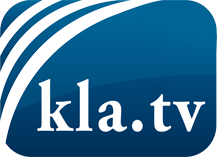 was die Medien nicht verschweigen sollten ...wenig Gehörtes vom Volk, für das Volk ...tägliche News ab 19:45 Uhr auf www.kla.tvDranbleiben lohnt sich!Kostenloses Abonnement mit wöchentlichen News per E-Mail erhalten Sie unter: www.kla.tv/aboSicherheitshinweis:Gegenstimmen werden leider immer weiter zensiert und unterdrückt. Solange wir nicht gemäß den Interessen und Ideologien der Systempresse berichten, müssen wir jederzeit damit rechnen, dass Vorwände gesucht werden, um Kla.TV zu sperren oder zu schaden.Vernetzen Sie sich darum heute noch internetunabhängig!
Klicken Sie hier: www.kla.tv/vernetzungLizenz:    Creative Commons-Lizenz mit Namensnennung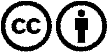 Verbreitung und Wiederaufbereitung ist mit Namensnennung erwünscht! Das Material darf jedoch nicht aus dem Kontext gerissen präsentiert werden. Mit öffentlichen Geldern (GEZ, Serafe, GIS, ...) finanzierte Institutionen ist die Verwendung ohne Rückfrage untersagt. Verstöße können strafrechtlich verfolgt werden.